Commission for Women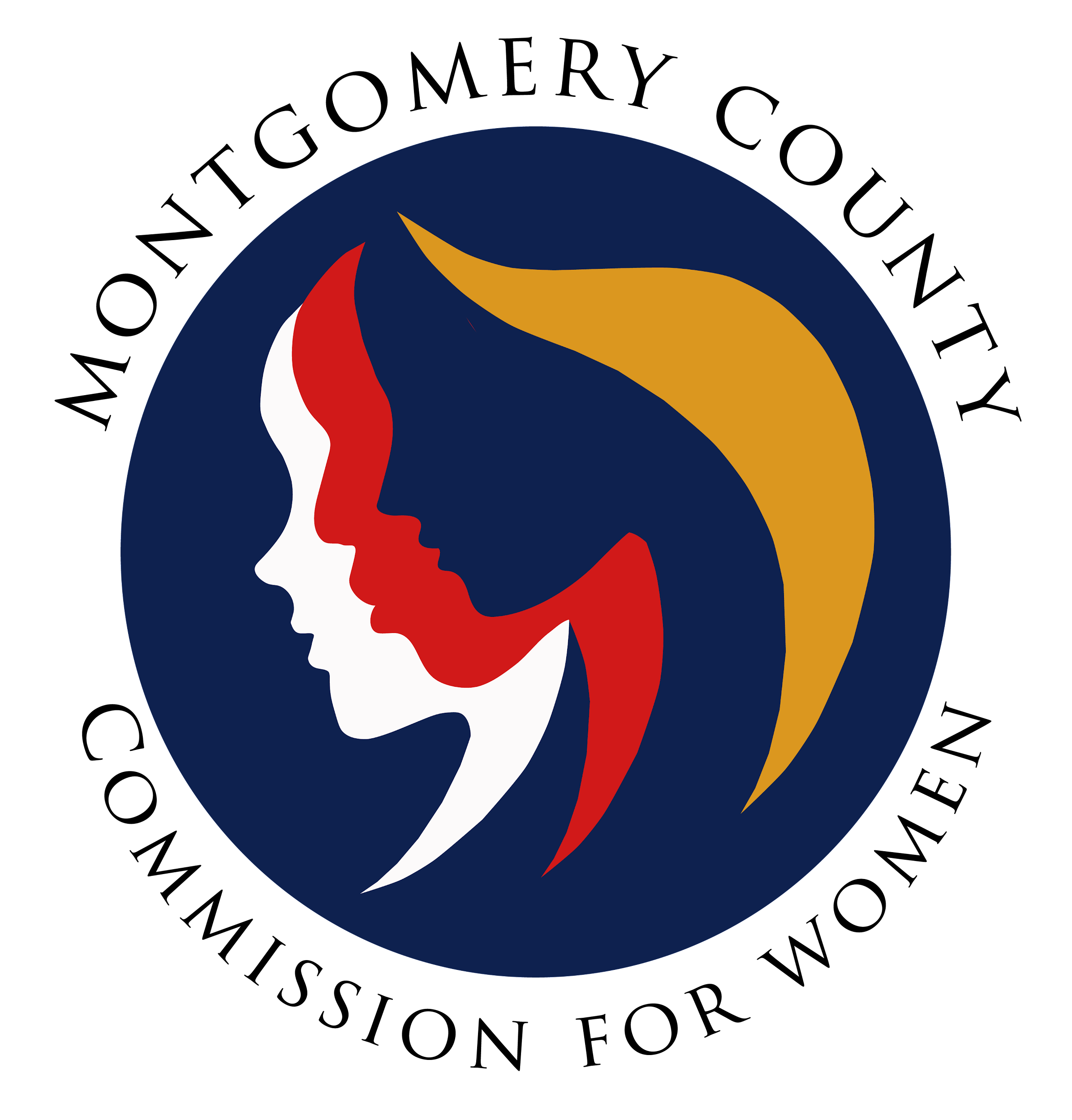  General Meeting Minutes / Virtual
January 11, 2024 / 7:00 – 7:30 p.m.  ______________________________________________________________________________“Defeating human trafficking is a great moral calling of our time.”

Condoleezza Rice______________________________________________________________________________Attendees 
Arlinda Clark, ChairIsabel Argoti Vice ChairLindsey Turnbull, 2nd Vice ChairJodi Danis  	Ijeoma Enendu     Kathy Estrada   Janet LaValle 	Tonja Paylor      Liz Richards                   
CFW Team Members						
Jodi Finkelstein, Executive Director 	Carmen Kaarid, Program Manager			
				
Absent	LaDonna KingHelene Meister           Kimberly MouzonBetty Romero             Tondalayo Royster                     	    
					
 GENERAL MEETING MINUTES  1.       WELCOME AND INTRODUCTIONS / CHAIR CLARK	                     		
Happy New Year!No Guests 2.	APPROVAL OF MINUTES AND AGENDA / CHAIR CLARK	        		 	 January agenda accepted as presented	14 December minutes accepted as presented	6 December special meeting minutes accepted as presented 3.       CFW CHAIR REPORT / CHAIR CLARK                                 
	Need Nominations Committee 		Let Chair know within this week if you are interested in serving on this committee		Chair will appoint committee in February		Role: Collects the names of nominees		Vice Chair Argoti volunteered for the Nominations Committee	Need Election Committee		Asked if anyone has election experience		Commissioner Turnbull has election experience		Role: Runs the election, counts the ballotsIf you are planning to run for office, you cannot be on the Nominations or Elections CommitteeWould like to do this electronicallyWould prefer different people on the two committees, to keep roles separate4.    	EXECUTIVE DIRECTOR REPORT / JODI FINKELSTEIN	Working on upcoming WLB, 28 JAN 24 5.	COMMITTEE REPORTS Policy and Legislation / Co-Chairs, Commissioners Royster and Meister	Session started yesterday	PALS preparing to advocate on priority CFW billsProgram Planning / Chair, Commissioner Enendu	Did not meet last month, will meet 22 JANBudget / Chair Clark	Have not spent any from the restrictive budget yet	Money spent this FY so far have been county moneyStrategic Planning and Research Evaluation Committee/ Commissioner Romero Three focus priorities:Women’s Economic and Financial SecurityWomen in Leadership, Education, & WorkforceWomen’s Health, Safety, & SecurityThe above three priorities are formally adopted by the CFW2023-2024 Strategic Focus: Women’s Economic and Financial SecurityThe CFW formally adopted Women’s Economic and Financial Security as our focus for 2023-2024Emerging Leaders / Vice Chair Argoti and 2nd Vice Chair Turnbull	Working on Girl Power questionsPublic Relations / Vice Chair Argoti 	No Report
Women’s Legislative Briefing / Vice Chair Argoti	Buy ticket:	Ticketing Page Active: https://www.eventbrite.com/e/2024-womens-legislative-briefing-registration-738129564397?aff=oddtdtcreator (Early Bird: $40)	Press release went out today: https://www2.montgomerycountymd.gov/mcgportalapps/Press_Detail.aspx?Item_ID=44597 Sign up to facilitate a breakout session (https://www.signupgenius.com/go/10C0D49AAAB28A0F4C25-46649251-2024#/) 		Emerging Leaders		Advocacy Session Can sign up for two+ sessions, as long as the sessions are not running at the same timeFireside chats with female County ExecutivesNeed more hosts for the event: https://docs.google.com/forms/d/e/1FAIpQLSeBLH_kbdi6sVt6ZKmufuZGn-P7IHZibzGQmrCXFzuLaoc78Q/viewform 	Need to check if students can get SSL hours for volunteering at WLB 		Will check with school system	Approved for SSL hours for attending the Emerging Leader track Wear commissioner nametag to WLBMedia toolkit should be ready by end of the weekChair’s Breakfast from 10am-12pm	Sponsors must designate who is coming	Commission is invited but must RSVP by this week (Danis, Argoti, Richards, Estrada, Lavalle, Paylor all RSVP’d during the meeting)	If attending breakfast, pick up registration packet thereDress code is professional Standard Operating Procedures / Commissioner LaValle	No Report6.	LIAISON REPORTSMLAW / Commissioner Royster

	MLAW priorities sentHuman Trafficking Prevention (HTP) / Commissioner Estrada

	Meeting on 17 JAN	Today is National Human Trafficking Awareness Day		#WearBlueDay – public awareness campaign 	23 JAN – proclamation that January is Human Trafficking Awareness Month at the council building at 9:15am; also can view online/on social mediaDomestic Violence Coordinating Council (DVCC) / Commissioner Royster	DVCC presented to over 2,000 students this semesterMaryland Commission for Women, Executive Director, Jodi FinkelsteinTrying to fill Executive Director vacancyChoose Respect / Commissioner Royster
30 submissions so far; 7 FEB is closing date
Community Health Initiative / Commissioner LaValle	No ReportCFW Scholarship / Commissioner Argoti
	Montgomery College is having their recognition luncheon on Thursday, 28 MAR7.    AD HOC COMMITTEE REPORT(S) By-Laws / Chair Clark	No Report8.	OLD BUSINESS 	No old business9.	NEW BUSINESS/ANNOUNCEMENTS
	Janet is getting a dog (poodle) 	Looking to do something social together in February	Thanks to Jodi and Carmen for all the prep they’ve done for the WLB!	Thank you to everyone that donated to Community Bridges' holiday giftsThe commission adopted a family of women for the holiday10.      Meeting Adjourned – 7:44pmCFW In Person Meetings Scheduled:March 14, 2024 June 13, 2024 Upcoming Events:WLB, 28 JANJanuary is National Human Tracking Awareness Month
